                   MODELLO C 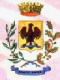 (da conservare a cura del gestore                     della struttura ricettiva)COMUNE DI VIAGRANDECITTA’ METROPOLITANA DI CATANIADICHIARAZIONE OMESSO VERSAMENTO IMPOSTA DI SOGGIORNO(da compilare a cura dell’ospite della struttura ricettiva)IL/LA SOTTOSCRITTO/A_______________________ NATO/A  A ______________________PROV. ___________CODICE FISCALE: __________________________ I L __/__/____ RESIDENTE A __________________________ PROV. ___  VIA/PIAZZA ___________________________________________________ N. ____ CAP ___________ TEL __________________ CELL. __________________________________@MAIL _______________________________________________________CONSAPEVOLE CHE CON DELIBERAZIONE DEL CONSIGLIO COMUNALE 21.6.2012, N. 17, IL COMUNE DI VIAGRANDE HA INTRODOTTO A DECORRERE DAL 1.7.2021, L’IMPOSTA DI SOGGIORNO PREVISTA DALL’ART. 4 DEL D.LGS. N. 23/2011;CONSAPEVOLE CHE PER L’OMESSO, RITARDATO O PARZIALE VERSAMENTO DELL’IMPOSTA SI APPLICANO LE SANZIONI AMMINISTRATIVE DI CUI ALL’ART. 9 DEL REGOLAMENTO DELL’IMPOSTA DI SOGGIORNO APPROVATO CON LA SUCCITATA DELIBERAZIONE;D I C H I A R ACHE HA SOGGIORNATO PRESSO LA STRUTTURA RICETTIVA DENOMINATA_______________________________SITUATA IN VIA/PIAZZA _______________________N. ____ DAL __/__/____ AL  __/__/_____DI ESSERE STATO INFORMATO DELL’OBBLIGO DI CORRISPONDERE L’IMPOSTA DI SOGGIORNO DA PARTE DEL GESTORE DELLA STRUTTURA RICETTIVA SOPRA DESCRITTA;CHE HA RITENUTO DI NON CORRISPONDRE L’IMPOSTA DI SOGGIORNO AL GESTORE DELLA STRUTTURA RICETTIVA PER UN IMPORTO DI € _________________ CALCOLATO SULLA BASE DELLA MISURA STABILITA DAL COMUNE DI VIAGRANDE;CHE L’OMISSIONE DEL VERSAMENTO DELL’IMPOSTA DI SOGGIORNO E’ DOVUTA PER I SEGUENTI MOTIVI:(l’indicazione dei motivi della mancata corresponsione dell’imposta è facoltativa)________________________________________________________________________________________________________________________________________________________________________________________DICHIARA, ALTRESI’, DI ESSERE INFORMATO, AI SENSI E PER GLI EFFETTI DEL D.LGS. N. 196/2003, CODICE DELLA PRIVACY, E SS.MM.II., CHE I DATI PERSONALI RACCOLTI SARANNO TRATTATI, ANCHE CON STRUMENTI INFORMATICI, ESCLUSIVAMENTE NELL’AMBITO DEL PROCEDIMENTO PER IL QUALE LA PRESENTE DICHIARAZIONE VIENE RESA.ALLEGATI: copia del documento di identità del dichiaranteData								FIRMA